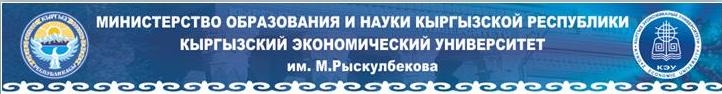 Наименование дисциплины и код:  В.3.14.13 Финансы и финансовый менеджментКалендарно-тематический план распределения часов  с указанием темыГрафик самостоятельной работы студентов 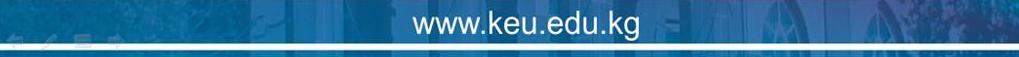 *СРС – самостоятельная работа студентов.Примечание: График проведения рубежного и итогового контроля устанавливается Учебным отделом.ЛекторНазекова Минара ТоломушовнаКонтактная информация: тел. 0702504844e-mail: minara_79 mail. ruГруппаТ – 1 – 18Количество кредитов:3Дата: январь-май 2021 г.Цель и задачи дисциплиныЦелью изучения дисциплины «Финансы и финансовый менеджмент» является формирование у студентов знаний о финансовой системе управления ими, о современных методах и инструментах финансового управления, приемах эффективного управления процессом образования, распределения и использования финансовых ресурсов и фондов денежных средств.Задачами изучения учебной дисциплины являются:Рассмотрение теоретических основ финансов, их сущности и содержания, значения в воспроизводственном процессе;Изучение структуры современной финансовой системы страны, ее сфер и звеньев, финансов предприятий;Изучение концептуальных и методологических основ финансового менеджмента;Рассмотрение процесса формирования и воспроизводства капитала предприятия и изучение приемов управления финансами на всех стадиях оборота капитала;Изучение современных методов и приемов управления инвестициями, денежными потоками, фондами и финансовыми рисками предприятий;Получение необходимой теоретической и практической подготовки по финансовому анализу, планирования и контролю.Описание курсаФинансы и финансовый менеджмент как научная дисциплина представляет собой одно из самых перспективных направлений в экономической науке, в котором интегрируется как теоретические положения в области финансов, управленческого учета, анализа, так и разработанные практические подходы. Предметом учебной дисциплины «Финансы и финансовый менеджмент» является изучение экономических отношений, связанных с образованием, распределением и использованием денежных доходов и фондов, и закономерностей управления этими отношениями в условиях рыночной экономики. ПререквизитыЗнание теоретических основ микроэкономики и макроэкономики, основ предпринимательства, менеджментаПостреквизиты «Финансы, денежное обращение и кредит» является основой для изучения следующих дисциплин: финансовый менеджмент, финансовый анализ.КомпетенцииВ соответствии с целями ООП и задачами профессиональной деятельности, указанными ГОС ВПО, должен обладать следующими компетенциями:способен к планированию, организации и контролю сервисно- технологической деятельности процессов туристских фирм и организаций; определению плановых заданий и технико-экономических норм, ресурсов, необходимых для обеспечения деятельности в соответствии с требованиями потребителя (ПК-1); Знать принципы построения прогнозных оценок происходящие в финансовой сфере, организацию финансового менеджмента на предприятии, основы управления доходами, расходами, финансовыми результатами и их планирование;Уметь  анализировать и прогнозировать тенденции развития в современной финансовой ситуации для принятия соответствующих профессиональных суждений, а также анализ процессов создания, тенденций построения и организации современной финансовой систем и их элементов;Владеть навыками анализа тенденции развития в современной финансовой ситуации для принятия соответствующих профессиональных суждений, а также анализ процессов создания, тенденций построения и организации современных финансовой, кредитных, банковских систем и их элементов.умеет рассчитать и оценить затраты по организации деятельности туристических фирм и организаций (ПК-13).Знать: методики расчета и анализа затрат деятельности предприятия туристской индустрии, туристского продукта в соответствии с требованиями потребителя и (или) туристаУметь: определять себестоимость услуг, предоставляемых туристской фирмой и организацией; анализировать основные организационно-технологические и финансово-экономические показатели деятельности предприятия; обосновать управленческое решение, на основе анализа финансово-экономических показателей. Владеть: навыками расчета и анализа затрат деятельности предприятия туристской индустрии.способен к анализу деятельности и подготовки прогнозов развития туристских предприятий, с учетом экономических, социальных и экологических аспектов (ПК-14);Знать: методы и приемы анализа деятельности и подготовки прогнозов развития туристских предприятий, с учетом экономических, социальных и экологических аспектов.Уметь: применять теоретические знания при решении практических задач в туристской деятельности; анализировать и обрабатывать научно-техническую информацию с учетом экономических, социальных и экологических аспектов.. Владеть: навыками находить, анализировать и обрабатывать научно-техническую информацию в области туристкой деятельности и на уровне государства с учетом экономических, социальных и экологических аспектов.Этика в рамках курсаВо время занятий студенты должны соблюдать общепринятые требования принципов этики. А также требования правил поведения в университете, т.е. обязательное выключение сотовых телефонов, аккуратность, пунктуальность (возможное время опоздания 5 минут), добросовестное отношение к учебе.Политика курсаНе опаздывать на занятия Не разговаривать во время занятий, не читать газетыОтключить сотовый телефонНе пропускать занятия, в случае болезни предоставить справку  Пропущенные занятия отрабатывать в определенное преподавателем время  Активно участвовать в учебном процессеНа занятия приходить подготовленнымиСвоевременно и старательно выполнять домашние заданияБыть пунктуальным и обязательнымМетоды преподавания:метод проблемного изложения, презентация, дискуссии, кейс-стади, работа в группах, метод мозгового штурма, мини-исследования, деловые и ролевые игры, метод анкетирования. Форма контроля знанийВ установленные и утвержденные УМО КЭУ дни студенты должны сдать модули. Основные вопросы модулей озвучиваются преподавателем заранее, до проведения промежуточного контроля знаний. В процессе изучения курса студенты должны сдать три модуля. До сдачи модуля, по усмотрению преподавателя, может быть осуществлен контроль знаний и присуждены определенные баллы. За пропуски занятий предусматривается штрафные баллы, т.е. от фактически набранного количества баллов отнимаются штрафные баллы. Если пропущено 20 % занятий, то отнимается 10 баллов, если 40- 20 баллов, если 60 % - недопуск к модулю. Дополнительные баллы могут быть зачтены за активное участие в проведении занятий, выполнение индивидуальных заданий.Оценка знаний студентов:Текущий контроль                                                                – 40 балловРубежный контроль (модуль)			              – 40 балловИтоговый контроль 					 – 20 балловДополнительные 10 баллов в виде бонуса для студентов, которые активно участвуют, проявляют творчество и посещают все занятияИтого                                                                                  – 100 балловЛитература:ОсновнаяДополнительнаяОсновная литератураГаланов В.А. Финансы, денежное обращение и кредит: Учебник. – М.: ФОРУМ: ИНФРА-М, 2012. – 416 с.Лаврушина О.И. Финансы и кредит. «КноРус», 2013- учебное пособиеФинансы и кредит: Учебное пособие / Под ред. A.M. Ковалевой. - М.: Финансы и статистика, 2011.Бабич A.M., Павлова Л.Н. Финансы, денежное обращение, кредит. Учебник. - М.: ЮНИТИ, 2010.Финансовый менеджмент: Учебник / Под ред. Поляка Г.Б.. - М.: Юнити, 2017. - 384 c.Финансовый менеджмент: Учебник / Под ред. Ковалева А.М.. - М.: Инфра-М, 2015. - 1088 c.Дополнительная литератураБерзон Н. И. Финансы : учебник и практикум для академического бакалавриата / Н. И. Берзон [и др.] ; под общей редакцией Н. И. Берзона. — 2-е изд., перераб. и доп. — Москва : Издательство Юрайт, 2019. — 498 с. Балихина, Н.В. Финансы и кредит: Учебное пособие / Н.В. Балихина, М.Е. Косов. - М.: Юнити, 2018. - 256 c. Мазурина, Т.Ю. Финансы организаций (предприятий): Учебник / Т.Ю. Мазурина, Л.Г. Скамай, В.С. Гроссу. - М.: НИЦ ИНФРА-М, 2017. - 528 c.Вахрин П.И.. Нешитой А.С. Финансы и кредит. Учебник. - М.: НТК Дашков и Ко, 2010.Жапаров А.Ж «Стратегия модернизации экономики КР (монетарно-фискальный аспект)» Бишкек 2009Кожошев А.О., Совершенствование системы управления местным бюджетом, - Б., 2014 г.Сарыбаев А. Государственные финансы в экономике Кыргызской Республики. - Б., 2002Янин О.Е. Финансы, денежное обращение и кредит. «Академия», 2008- учебник 7. Галяпина Л.В., Трускова Т.М. Финансы и кредит. «Дашков и Ко»,2008 – учебникInternet resource:http://www.gov.kg – Официальный сайт Правительства Кыргызской Республикиwww.nbkr.kg – Национальный Банк Кыргызской Республикиwww.mineconom.kg – Министерство экономики Кыргызской Республикиwww.stat.kg – Национальный Статистический Комитет Кыргызской Республикиwww.minfin.kg – Министерство Финансов Кыргызской Республикиwww.sti.gov.kg – Государственная  налоговая служба при Правительстве Кыргызской Республики www.budget.okmot.kg  - Портал «Открытый бюджет» Министерства Финансов Кыргызской Республики http://www.fsa.kg – Госфиннадзорhttp://socfond.kg/ - СФКРwww.foms.med.kg - ФОМС СРСПроанализируйте значение и особенности применения стимулирующей функции финансов в современных рыночных условиях.Какую роль в преодолении системного кризиса играют финансы Кыргызстана?Проанализируйте является ли государственное регулирование реформирования финансов адекватным реальной экономической, политической и социальной ситуации в стране?Самостоятельно проанализируйте устройство финансовой системы СССР и КР. Какие существуют различия в построении финансовой системы между ними?Раскройте особенности функционирования финансовой системы в США и Западной Европе.Реформы системы управления централизованными финансами в Кыргызстане в 1991-2017 гг.Проанализируйте адекватность финансовой политики государства условиям развития экономики страны и степень её эффективности.Проанализируйте финансовые планы на уровне государства на разных стадиях бюджетного цикла.Раскройте основные различия между понятиями «финансовое планирование» и «финансовое прогнозирование».Проанализируйте стратегические направления финансовой политики КР.Самостоятельно изучите роль и место Счетной палаты КР в системе государственного финансового контроля.Раскройте функции и задачи НБКР в осуществлении финансового контроля.Подберите и проанализируйте не менее пяти определений бюджета различных авторов.Постройте схему бюджетной системы КР.Представьте схематично консолидированный бюджет КР.Проанализируйте роль налогов в формировании финансов государства.Проанализируйте доходы государственного бюджета за 2017 – 2020 гг.Рассмотрите структуру налоговых поступлений в республиканский и местные бюджеты. Проанализируйте особенности долговых отношений на различных уровнях бюджетной системы.Проанализируйте особенности и функции участников государственного кредитаПроанализируйте способы реализации государственных ценных бумагПроанализируйте источники образования внешнего государственного долга и способы его погашенияПроанализируйте источники образования внутреннего государственного долга и способы его погашенияПроанализируйте основные направления пенсионной реформы в Кыргызстане и организацию параллельного функционирования распределительной и накопительной систем формирования средств фонда.Самостоятельно проанализируйте доходные и расходные части бюджетов внебюджетных фондов, сделайте соответствующие выводы о перспективах  проблемах их  дальнейшего развития. Проанализируйте влияние валютных курсов на национальную экономику.Сущность финансового менеджмента, его роль в обеспечении эффективного функционирования предприятия; основные принципы и функции.Финансовый механизм и его структура. Структура и процесс функционирования системы управления финансовыми ресурсами на предприятии.  Цели и задачи финансового менеджмента. Основные теории финансового менеджмента. Финансовая отчетность как исходная база проведения финансового анализа предприятия. Сущность, содержание и основные задачи финансового анализа предприятия. Основные методы финансового анализа. Временная ценность денег, учет временного фактора в принятии финансовых решений. Принятие финансовых решений в условиях инфляции Операции наращения (компаудинга) и дисконтированияПростые ставки ссудных процентов и простые учетные ставки Банкротство предприятий. Управление приемами профилактики банкротства, оценка вероятности банкротства предприятия Денежные потоки: сущность и основные виды. Оценка денежных потоков с неравными поступлениями Аннуитет. Основные виды аннуитетных платежей. Оценка аннуитетов. Экономический смысл мультиплицирующего множителя и дисконтирующего множителя Базовые показатели финансового менеджментаЛеверидж и его роль в финансовом менеджменте Взаимодействие финансового и операционного рычагов и оценка совокупного риска, связанного с предприятием Понятие собственных оборотных средств предприятия и различные методики их расчета. Роль СОС для эффективной работы предприятия  Понятие текущих финансовых потребностей предприятия; их виды. Анализ собственных оборотных средств предприятия и текущих финансовых потребностей Комплексное оперативное управление оборотными активами и краткосрочными обязательствами предприятия Финансы маркетинга. Основы принятия ценовых решенийОсновная дилемма финансового менеджмента: либо рентабельность, либо ликвидность Финансовый риск как объект управления. Классификация рисков и пути их сниженияОбщая характеристика информационных систем для финансового планированияОбщее понятие систем поддержки принятия решений (искусственный интеллект, в том числе экспертные системы)Понятие систем защиты экономической информацииПримечание.№ДатаТемаКол-во часЛитератураПодготовительные вопросы по модулям120.01.21Экономическое содержание и назначение финансов2[1, 2, 3,8]Историческое возникновение финансовРазвитие финансовой наукиФинансовые ресурсы и их значение в расширении производства, удовлетворении социальных потребностей граждан и в целом экономического развития страны. Финансовые ресурсы и их значение в расширении производства, удовлетворении социальных потребностей граждан и в целом экономического развития страны.Финансовые отношения, их объекты и субъекты. 227.01.21Основы организации и управления финансами2Бюджетный Кодекс КРЗакон «О республиканском бюджете КР» на предстоящий финансовый год; [1, 2, 3, 11, 15]Понятие финансовой системы, ее сферы и звенья Централизованные и децентрализованные финансы, их состав и основа формирования финансовых потоков. Современная система управления финансами Объекты и субъекты управления финансамиОсновные органы управления финансами327.01.21Финансовая политика государства и финансовый контроль2Бюджетный Кодекс КРЗакон «О республиканском бюджете КР» на предстоящий финансовый год;[1, 2, 3, 12, 19]Содержание и основные задачи финансовой политики, решаемые на различных уровнях финансовой системы.Финансовый механизм как составная часть финансовой политики. Финансовая стратегия и тактика.Назначение финансового контроляФинансовый контроль: содержание и значениеСубъекты и объекты финансового контроля Задачи финансового контроля403.02.21Государственный бюджет2Бюджетный Кодекс КРЗакон «О республиканском бюджете КР» на предстоящий финансовый год;[1, 2, 3, 13, 18, 19, 20, 21,]Основы бюджетного устройства Принципы построения бюджетной системы государстваБюджетная система Кыргызской РеспубликиВиды доходов бюджета и их значение в формировании государственных финансовых ресурсов.Основные направления расходования бюджетных средств.Дефицит бюджета. Источники финансирования510.02.21Государственный кредит и государственный долг2Бюджетный Кодекс КРЗакон «О республиканском бюджете КР» на предстоящий финансовый год;[1, 2, 3, 13, 19]Государственный кредит и его особенностиФормы государственных заимствований в КРВиды государственных ценных бумаг выпускаемых Правительством КР и НБКРЭкономическое содержание государственного долгаПризнаки классификации государственного долгаСпособы погашения государственного долга610.02.21Внебюджетные фонды КР2Закон КР «О тарифах страховых взносов по государственному социальному страхованию» Закон КР «О медицинском страховании граждан в Кыргызской Республике»Положение о Социальном фонде КР  Накопительный Пенсионный фонд. Организация управления накопительным пенсионным фондом. Социальный Фонд КР. Порядок формирования средств фонда и основные направления их использования.Фонд обязательного медицинского страхования. Порядок формирования средств фонда и основные направления их использования.717.02.21Финансовый рынок и его значение в развитии экономики2[1, 2, 4, 8, 19]Понятие финансового рынка, условия и принципы его организации. Структура финансового рынка. Участники финансового рынка, их права и обязанности. Финансовые посредники и их значение. Виды профессиональной деятельности на финансовом рынке824.02.21Кредитно-банковская система государства[1, 2, 4, 8, 16]Понятие и функции кредитного рынка.Структура и особенности функционирования банковской системы.Участники кредитного рынка. Национальный банк, его основные функции.Коммерческий банк как ведущее звено банковской системы рыночной экономики. Небанковские кредитные организации, их сущность и функции. Источники формирования кредитных ресурсов924.02.21Сущность и функции страхования, его место и роль в финансово-кредитной системе[1, 2, 4, 8, 22]Финансы страховых организаций. Экономическая сущность страхования как института финансовой защиты.Принципы, функции, организация и управление финансами в страховании.Страховой рынок: структура и принципы организации. Классификация видов страхования. 1003.03.21Международные финансы[1, 2, 4, 8, 14]Международные финансы: содержание и принципы организации. Глобальные финансы и мировые финансовые рынки. Мировой кредитный рынок.Официальные золотовалютные резервы мира. Финансовая помощь.Международные финансовые организации. 1110.03.21Содержание и особенности организаций финансов предприятий2[5, 6, 9,14]Сущность финансов предприятий и их функции.Принципы организации финансов предприятия.Формы финансовых отношений и основные направления повышения их эффективности. Структура системы управления финансами предприятия. Функции, задачи и цели финансового менеджера.Организация и содержание финансовой работы на предприятии.1210.03.21Основные концепции финансового менеджмента, инструменты финансового менеджмента[5, 6, 9,14]Теория структуры капитала и теория дивидендов Модильяни и Миллера. Теория портфеля и модель оценки доходности финансовых активов. Теория ценообразования опционов. Эффективность рынка и соотношение между риском и доходностью. Теория агентских отношений. Теория асимметричной информации.1317.03.21Финансовые ресурсы и капитал предприятия: формирование и использование2[5, 6, 9,14]Базовые категории финансового менеджмента: капитал, прибыль, финансовые ресурсы, денежный поток. Стоимость и капитал. Финансовые ресурсы предприятия. Источники финансовых ресурсов. Вложения финансовых ресурсов. Сущность и структура капитала. Классификация капитала по различным признакам. 1424.03.21Управление оборотными средствами туристического предприятия2[5, 6, 9,14]Оборотные средства тур.предприятия. Определение и структура оборотных средств. Структура оборотных активов их назначение и роль в функционировании тур.предприятия. Выбор стратегии финансирования оборотного имуществаПонятие и содержание краткосрочных финансовых активов. 1524.03.21Показатели эффективности использования оборотных средств2[5, 6, 9,14]Показатели эффективности использования оборотных средств. Финансовый цикл. Расчет потребности и анализ структуры оборотных средств для финансового цикла.Организация управления оборотными активами.1631.03.21Управление издержками туристического предприятия2[5, 6, 9,14]Издержки тур.предприятия, их характеристика и классификация. Источники финансирования издержек тур.предприятия.  Классификация издержек.1707.04.21Планирование и прогнозирование затрат2[5, 6, 9,14]Применение классификации издержек: расчет точки безубыточности для одного продукта. Планирование и прогнозирование затрат на производство и реализацию продукции, работ, услуг.Механизм управления затратами на тур.предприятии.1807.04.21Управление формированием денежных доходов туристического предприятия2[5, 6, 9,14]Денежные поступления предприятия: понятие и структура. Дифференциация понятий: денежные поступления и выручка. Выручка от реализации продукции, работ, услуг . Формирование выручки, ее состав и структура. Методы планирования выручки от реализации продукции, работ, услуг и их характеристика. 1914.04.21Управление прибылью и рентабельностью туристической фирмы2[5, 6, 9,14]Распределение и использование прибыли тур. предприятия. Планирование прибыли. Маржинальный метод планирования прибыли. Рентабельность, показатели, методы исчисления. Понятие операционного рычага. Порог рентабельности, запас финансовой прочности тур.предприятия.2021.04.21Диагностика финансового состояния туристического предприятия2[5, 6, 9,14]Финансовое состояние предприятия и его значение в непрерывном функционировании субъекта. Классификация финансового анализа по основным видам: назначение, время проведения, полнота охвата объекта. Информационная база оценки финансового состояния предприятия.2121.04.21Анализ платежеспособности и финансовой устойчивости туристической фирмы2[5, 6, 9,14]Оценка коэффициентов ликвидности баланса: коэффициент текущей ликвидности; коэффициент срочной ликвидности; коэффициент абсолютной ликвидности. Коэффициенты определения финансовой устойчивости предприятия. Способы восстановления устойчивого финансового состояния предприятия, и оптимизация структуры капитала, источников формирования финансовых ресурсов.2228.04.21Риск-менеджмент на предприятиях туризма2[5, 6, 9,14]Концепция рисковФормы и методы снижения риска финансовых решенийЦель, сущность и стратегия риск-менеджмента2305.05.21Подведение итогов1ИТОГО45 часов№Недели Месяцы12345678910111213141516Суммы балов№Недели МесяцыЯнварь-мартЯнварь-мартЯнварь-мартЯнварь-мартЯнварь-мартЯнварь-мартЯнварь-мартЯнварь-мартМарт-майМарт-майМарт-майМарт-майМарт-майМарт-майМарт-майМарт-май1Текущийконтроль25 март25 март25 март25 март25 март25 март25 март25 март25 апрель25 апрель25 апрель25 апрель25 апрель25 апрель25 апрель25 апрель40 баллов2Срок сдачи СРС*.01.02 - 01.03. 2021 г.01.02 - 01.03. 2021 г.01.02 - 01.03. 2021 г.01.02 - 01.03. 2021 г.01.02 - 01.03. 2021 г.01.02 - 01.03. 2021 г.01.02 - 01.03. 2021 г.01.02 - 01.03. 2021 г.04.04 – 06.05 2021 г.04.04 – 06.05 2021 г.04.04 – 06.05 2021 г.04.04 – 06.05 2021 г.04.04 – 06.05 2021 г.04.04 – 06.05 2021 г.04.04 – 06.05 2021 г.04.04 – 06.05 2021 г.